Reading Prompt QuestionsYou may like to ask your children these questions, when you are reading with them.  Remember to ask a variety of questions, and to use the text to help you explain your answers:  I know this because in the text it says…. 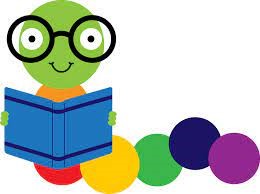 Fiction: Who are the main characters in the story? Which character do you like most and why? Where is the story set? How do you know?  How did the story make you feel and why? How does the main character feel during the book?  What would the main character be likely to do if s/he visited our school? Did you like the way the story ended? Why or why not? Which character in the book would you choose for a friend? Why? Do you have any unanswered questions about the story? What happened in the story? Put the events in order.  What do you think happened after the story finished? Why? If you could add any character to the story, from any story, who would you add and why? Does this story, or the characters sound like anything you have read before?  Non-fiction: Which facts did you find interesting? List your top 5 and explain what made them interesting for you.  Describe the most interesting thing you learned from the book.  What is the most important thing the author wanted you to learn or think about after reading the book? Why?   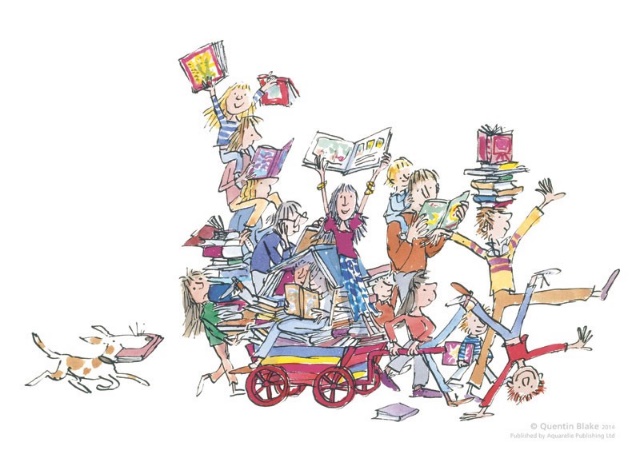 Any genre: Write a summary of what you read in your book today.  Write down 5 adjectives that are in the book. Would you recommend this book to your friend?  Why?  Describe anything or anyone you would like to know more about after reading the book. What about this person/event made you want to know more you? What more would you like to know?  What type of book did you read? How do you know it is that type? 